Model functieprofiel Radiotechnicus (vrijwilliger)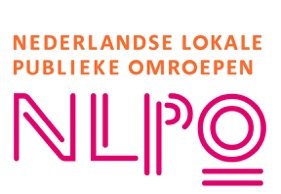 Gebruik model functieprofielHoewel deze publicatie met zorg is samengesteld kan de NLPO geen aansprakelijkheid aanvaarden voor eventuele gevolgen van het gebruik van het modelbestand. Omroepen die het model aanpassen, op welke wijze dan ook, dienen het voorblad en het logo van de NLPO te verwijderen. Graag verneemt de NLPO uw opmerkingen naar aanleiding van de modelovereenkomst, zodat deze, wanneer daartoe aanleiding bestaat, kan worden aangepast.Model Functieprofiel Radiotechnicus (vrijwilliger)Omschrijving van de functie:De radiotechnicus speelt een essentiële rol in de technische realisatie van radio-uitzendingen. Deze persoon is verantwoordelijk voor de bediening en het onderhoud van de radiostudio-apparatuur en zorgt ervoor dat uitzendingen technisch vlekkeloos verlopen. Kennis van geluidstechniek en een probleemoplossende instelling zijn cruciaal in deze functie.Taken:Bedienen en monitoren van audioapparatuur tijdens (live) uitzendingen.Onderhouden en repareren van audio-apparatuur.Assisteren bij de installatie van nieuwe apparatuur.Oplossen van technische problemen die zich voordoen tijdens uitzendingen.Samenwerken met presentatoren en productieteams om de geluidskwaliteit te waarborgen.Verantwoordelijkheden en bevoegdheden:Zorgen voor de technische kwaliteit van radio-uitzendingen.Bijdragen aan de continue verbetering van de geluidskwaliteit.Naleven van veiligheidsvoorschriften en -protocollen.Benodigde competenties:Technische kennis van audioapparatuur en audiotechnologie.Probleemoplossend vermogen en aandacht voor detail.Goede communicatieve vaardigheden.Flexibiliteit en het vermogen om snel te reageren in een dynamische omgeving.Passie voor radio en interesse in nieuwe technologieën.Minimale werkervaring en opleidingsniveau:Ervaring met audiotechniek of radiotechnologie is gewenst, maar niet vereist. Geen specifiek opleidingsniveau vereist.Arbeidsvoorwaarden:Het betreft een vrijwilligersfunctie. Uren in overleg.VersienummerDatumWijzigingenV2024.124-05-2024Eerste publicatie